MODELO DE CARTILHA DE DIVULGAÇÃO DAS LIGAS E NÚCLEOS ACADEMICOS Modalidade: Liga Acadêmica Nome: Liga Acadêmica Multidisciplinar Odontológica Empreendedora Lider’s Presidente: Luiz Felipe de Almeida RibeiroVice Presidente: Rafaella Maria Santo SilvaCoordenador da Liga: Dr. José Dias da Silva NetoCurso: Odontologia Data da Fundação: 26 de Maio 2015 Objetivos:  Na área de ensino: promover atividades teóricas no curso de Odontologia – práticas que contemplem as necessidades de conhecimento do acadêmico sobre o Empreendedorismo e Odontologia, baseadas  sempre norteados pelos princípios éticos. Na área de pesquisa: desenvolvimento de artigos, monográfias e trabalhos cientificos, promover congressos  e jornadas dentro da area de Odontologia, Empreendedorismo e promoção da saude bucal. Auxiliando incubação de projetos e desenvolvimento dos alunos do curso de odontologia, agregando valor a toda sociedade.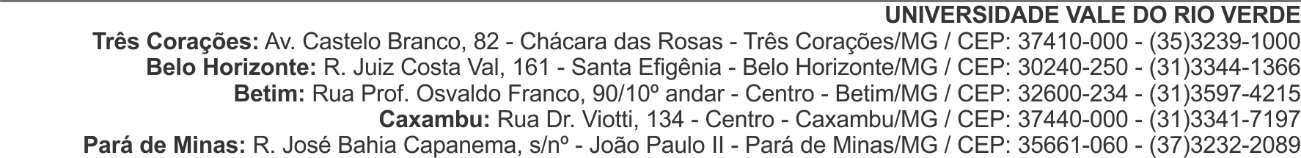 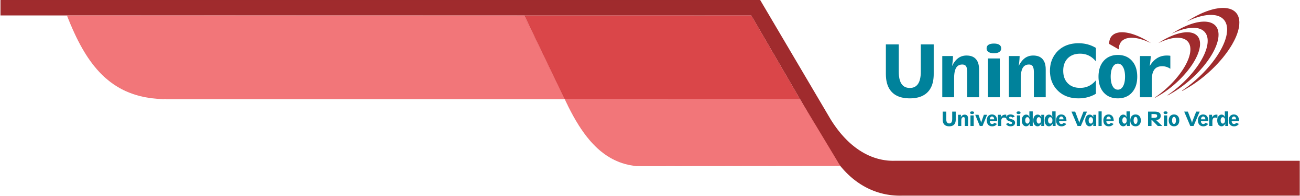 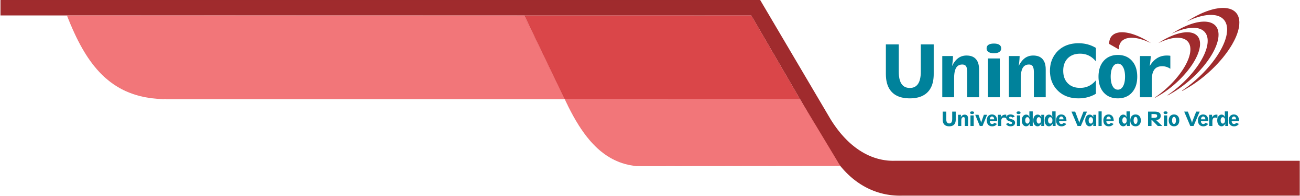 Na área de extensão: Atlética – Associação Esportiva e Cultural Odontológica Iupo – Instituto  Universitário de Pesquisa OdontológicoNúcleo de Cirurgia Buco Maxilo FacialNúcleo de Estudo da Dor – Ana Paula  de Oliveira MacielNúcleo de Apoio ao AlunoNúcleo de Incubaçao de projetos e SustentabilidadePeríodo de Funcionamento: Segunda Feira ás 17 horas